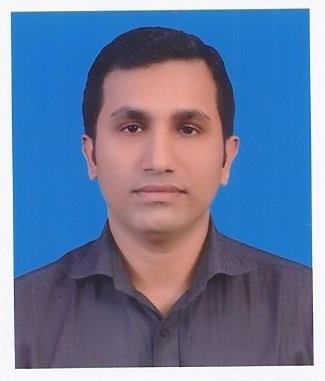 Career Objective:To work in a creative environment, where I can utilize my skills and to pursue a challenging career towards the goal of attaining the best standards and shouldering equal responsibility in the development with promising teamwork.Strengths:Highly target oriented.Reliable and responsible work oriented.Dedicated and commitment, willing to take challenging roles.Motivated & determined. Hard working and confident.Excellent communication.Personal Data:Date of Birth  :    17/05/1982Sex                   : MaleNationality       :IndianMarital Status:    MarriedLanguages Known: English, Hindi,       Malayalam, TamilDriving License:Valid Indian & Qatar Driving LicenseCURRICULAM VITAEANSAL ANSAL.366386@2freemail.com  Brief Profile:MBA (Master of Business Administration) in Finance& Marketing- Anna University,India Business Development Officer, Duct Land Trading & Contracting Co. W.L.L .Business Development Officer, Newton Trading & Contracting Co. W.L.L .Assistant Customer Service, UAE Exchange.Marketing Executive Mixmax Trading LLC.Junior Officer ADFC PVT LTD, BangaloreIndia.Events Executive ICFAI University, Bangalore IndiaWell versed in MS Office(Word, Excel &PowerPoint), Internet Explorer and Outlook Express.Work Experience :1.Business Development Officer, Duct Land Trading & Contracting Co. W.L.L., Qatar , March 2016-Nov 2016The company is in the business of selling HVAC duct materials, having pre-insulated duct manufacturing unit also. Role: Identify potential clients, and the decision makers within the client organization.Plan approaches and pitches. Work with team to develop proposals that speaks to the client’s needs, concerns, and objectives.Work with technical staff and other internal colleagues to meet customer needs.Prepare and maintain customer wise reports related to new projects and running projects.  Co- Ordinate with accounts and engineering team for proper payments.2. Business Development Officer, Newton Trading & Contracting Co. W.L.L., Qatar, Nov 2013-Feb 2016 . The company is in the business of supply of nonstick cookware products and IT Accessories.     Role: Identify potential clients, and the decision makers within the client organization.Plan approaches and pitches. Work with team to develop proposals that speaks to the client’s needs, concerns, and objectives.Receives and inspects all incoming materials and reconciles with purchase orders; reports, documents and tracks damages and discrepancies on orders received.Maintaining all documents in office like inward and outward LPO and Invoices, payment and receipt records, banking records.Prepare reports related to purchase, stock, prices, sales, payment received and receivables-paid and payables.3. Assistant Customer Service, UAE Exchange, Kuwait, May 2011-Oct 2013Role:Maintaining and developing relationships with existing customers via meetings, telephone calls and emails.Attending customers for making Remittance, currency exchange, demand drafts / telex transfer  etc.Prepare End of day report & cash reconciliation.4.Marketing ExecutiveinMixmax Trading LLC, Kuwait, Aug 2009-April 2011Role: Tracking and developing strategies to enhance productivity Maintaining and developing relationships with existing customers via meetings, telephone calls and emails5. Junior Officer ADFC PVT LTD ,Bangalore,                                   India, May 2008 – July 2009:Role:Co-ordinate with the sales team as well as the credit department.Motivating and lading a team of loan operations executives the team members to achieve pre settled goals.Evaluating the monthly performance of the team members and reporting to the manager.6.     Events Executive ICFAI University ,Bangalore, India, Aug 2006 – April 2008:Role:The works involves meeting with the HR Heads and explain about the various Executive Programs available for the employees’ development, and conducting events in the corporate.Collecting leads and converts them in to enrollments. Education:Declaration: I hereby declare that the particulars given above are true and correct to the best of my knowledge and belief.Ansal 